Pronouns ExercisesExercise 1Read the following passage. Write the missing subject and object pronouns in theblank spaces.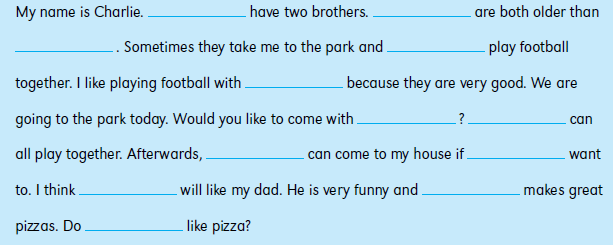 Exercise 2Some of the reflexive pronouns in the following sentences are used correctly, but someare not.Decide if the reflexive pronoun is correct or not correct. 1. Sometimes I wash the dishes all by himself .2. Dad had an accident. He cut herself with a knife.3. Sally washes the car by herself .4. Do you think the doctor can cure itself when he is ill?5. The cat stays clean by licking itself .6. Anna and May made the dinner all by herself .7. Mom lets me walk to school by myself .8. Can you dress themselves , boys and girls?9. David can swim all by himself now.10. This light is automatic. It switches itself on at night.Exercise 3Write a short sentence using each of the interrogative pronouns below. There is an example completed for ‘who?’Who- who is this man?WhoseWhatWhichWhomExercise 4Read the following passage. Write the missing demonstrative pronouns in the blankspaces.Henry and I went for a walk on the beach. “What’s  ________ over there?” I asked. “Itlooks like broken glass,” said Henry. He gave me a bag. “Put it in ________,” he said. Iput the broken glass into the bag. “We’d better put ________ in the bin,” I said. Hetook the bag from me. “You have to hold it like ________,” said Henry, “so that youdon’t cut your hand.”Exercise 5Write the missing possessive pronouns in the blank spaces to complete the sentences.1. I chose this seat first so it’s ________.2. Can we borrow your colouring pens? We’ve lost ________.3. We live in the city and they live in the countryside. Our house is smaller than ________.4. John, is this pencil ________?5. Sally is looking for her gloves. Are these gloves ________?6. Can Julie use your bike? ________is broken.7. Tom got the books mixed up. He thought mine was and his was________.Exercise 6Identify at least one indefinite pronoun in each sentence.1. One never knows who might be listening.2. Many are called but few are chosen.3. I finished my cookie and asked for another.4. Both were punished for the crime they committed.5. Several applied for the job, but no one was hired.